Перечень юридических лиц и индивидуальных предпринимателей, оказывающих услуги по организации питания в общеобразовательной организации; перечень юридических лиц и индивидуальных предпринимателей, поставляющих (реализующих) пищевые продукты и продовольственное сырье в общеобразовательную организацию:
ООО "Продинвест"Адрес: Курская рбласть Курский район г. Курск, ул. Студенческая д. 18 кв 38Директор: Н.Э. Диас-Сантос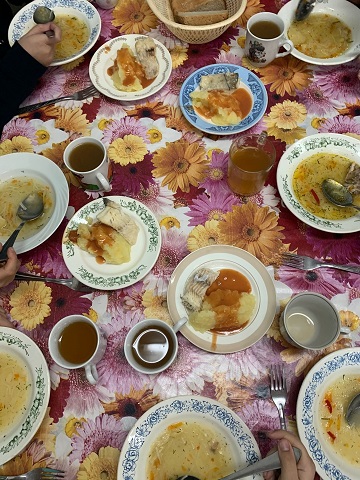 